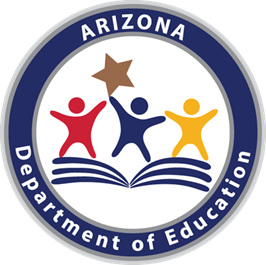 Arizona Mathematics Standards Fifth GradeArizona DepaRtment of EducationHigh Academic Standards for StudentsDecember 2016Fifth Grade: Overview Develop competency in dividing and fluency in multiplying whole numbers through the application of understanding of place value and multiplication and division.Develop understanding in performing operations with decimals to hundredths and estimating by rounding.Develop understanding of multiplication of fractions and division of fractions in limited cases (unit fractions divided by whole numbers and whole numbers divided by unit fractions).Students develop understanding of why division procedures work based on the meaning of base-ten numerals and properties of operations. They are fluent with multi-digit multiplication of whole numbers.  Students are able to explain patterns associated with multiplication through application of their knowledge of place value such as explaining the pattern in the number of zeros in a product.  Students apply their understanding of division to begin working with decimals.  They understand and can explain the placement of the decimal point when multiplying or dividing.  Students apply their understanding of addition and multiplication of whole numbers (NBT) to foundational understanding of volume (MD).Students apply their understandings of models for decimals, decimal notation, and properties of operations to add and subtract decimals to hundredths. They develop fluency in these computations and make reasonable estimates (through rounding) of their results. Students use the relationship between decimals and fractions, as well as the relationship between finite decimals and whole numbers (e.g., a finite decimal multiplied by an appropriate power of 10 is a whole number), to understand and explain why the procedures for multiplying and dividing finite decimals make sense. They compute products and quotients of decimals to hundredths.Students apply their understanding of fractions and fraction models to efficiently and accurately add and subtract fractions with unlike denominators. Students use their understanding of fractions; make connections to their understanding of multiplication and division, to explain the “why” of multiplying and dividing fractions. (Note: Division of fractions is limited to dividing unit fractions by whole numbers and whole numbers by unit fractions.)The Standards for Mathematical Practice complement the content standards so that students increasingly engage with the subject matter as they grow in mathematical maturity and expertise throughout the elementary, middle, and high school years.Content Emphasis of Arizona Mathematics Standards:The content emphasis provides planning guidance regarding the major and supporting clusters found within the standards. The major and supporting clusters align with the Blueprint for AzMERIT. Please consider the following designations when planning an instructional scope for the academic year.Arizona considers Major Clusters       as groups of related standards that require greater emphasis than some of the other standards due to the depth of the ideas and the time it takes to master these groups of related standards.Arizona considers Supporting Clusters      as groups of related standards that support standards within the major cluster in and across grade levels.  Supporting Clusters also encompass pre-requisite and extension of grade level content.Fifth Grade Standards OverviewGrade level content emphasis indicated by:  Major Cluster:  Supporting ClusterArizona is suggesting instructional time encompass a range of at least 65%-75% for Major Clusters and a range of 25%-35% for Supporting Cluster instruction. See introduction, page 12 for more information.Operations and Algebraic Thinking (OA)Number and Operations in Base Ten (NBT)Number and Operations—Fractions (NF)	Measurement and Data (MD)Geometry (G)Standards for Mathematical Practices (MP)Make sense of problems and persevere in solving them.Reason abstractly and quantitatively.Construct viable arguments and critique the reasoning of others.Model with mathematics.Use appropriate tools strategically.Attend to precision.Look for and make use of structure.Look for and express regularity in repeated reasoning.Operations and Algebraic Thinking (OA)Operations and Algebraic Thinking (OA)Operations and Algebraic Thinking (OA)5.OA.A Write and interpret numerical expressions.5.OA.A.1Use parentheses and brackets in numerical expressions, and evaluate expressions with these symbols (Order of Operations).5.OA.A Write and interpret numerical expressions.5.OA.A.2Write simple expressions that record calculations with numbers, and interpret numerical expressions without evaluating them (e.g., express the calculation "add 8 and 7, then multiply by 2" as 2 x (8 + 7). Recognize that 3 x (18,932 + 921) is three times as large as 18,932 + 921, without having to calculate the indicated sum or product).5.OA.B Analyze patterns and relationships.5.OA.B.3Generate two numerical patterns using two given rules (e.g., generate terms in the resulting sequences). Identify and explain the apparent relationships between corresponding terms. Form ordered pairs consisting of corresponding terms from the two patterns, and graph the ordered pairs on a coordinate plane (e.g., given the rule "add 3" and the starting number 0, and given the rule "add 6" and the starting number 0, generate terms in the resulting sequences, and observe that the terms in one sequence are twice the corresponding terms in the other sequence).5.OA.B Analyze patterns and relationships.5.OA.B.4Understand primes have only two factors and decompose numbers into prime factors.Number and Operations in Base Ten (NBT)Number and Operations in Base Ten (NBT)Number and Operations in Base Ten (NBT)5.NBT.A Understand the place value system.5.NBT.A.1Apply concepts of place value, multiplication, and division to understand that in a multi-digit number, a digit in one place represents 10 times as much as it represents in the place to its right and 1/10 of what it represents in the place to its left.5.NBT.A Understand the place value system.5.NBT.A.2  Explain patterns in the number of zeros of the product when multiplying a number by powers of 10, and explain patterns in the placement of the decimal point when a decimal is multiplied or divided by a power of 10.5.NBT.A Understand the place value system.5.NBT.A.3Read, write, and compare decimals to thousandths.

a. Read and write decimals to thousandths using base-ten numerals, number names, and expanded form.

b. Compare two decimals to thousandths based on meanings of the digits in each place, using >, =, and < symbols to record the results of comparisons.5.NBT.A Understand the place value system.5.NBT.A.4Use place value understanding to round decimals to any place.5.NBT.B Perform operations with multi-digit whole numbers and with decimals to hundredths.5.NBT.B.5Fluently multiply multi-digit whole numbers using a standard algorithm.5.NBT.B Perform operations with multi-digit whole numbers and with decimals to hundredths.5.NBT.B.6Apply and extend understanding of division to find whole-number quotients of whole numbers with up to four-digit dividends and two-digit divisors.5.NBT.B Perform operations with multi-digit whole numbers and with decimals to hundredths.5.NBT.B.7  Add, subtract, multiply, and divide decimals to hundredths, connecting objects or drawings to strategies based on place value, properties of operations, and/or the relationship between operations. Relate the strategy to a written form. Number and Operations – Fractions (NF)Number and Operations – Fractions (NF)Number and Operations – Fractions (NF)5.NF.A Use equivalent fractions to add and subtract fractions.5.NF.A.1Add and subtract fractions with unlike denominators (including mixed numbers) by replacing given fractions with equivalent fractions in such a way as to produce an equivalent sum or difference of fractions with like denominators (e.g., 2/3 + 5/4 = 8/12 + 15/12 = 23/12).5.NF.A Use equivalent fractions to add and subtract fractions.5.NF.A.2Solve word problems involving addition and subtraction of fractions referring to the same whole, including cases of unlike denominators by using a variety of representations, equations, and visual models to represent the problem. Use benchmark fractions and number sense of fractions to estimate mentally and assess the reasonableness of answers (e.g. recognize an incorrect result 2/5 + 1/2 = 3/7, by observing that 3/7 < 1/2).5.NF.B Use previous understandings of multiplication and division to multiply and divide fractions.5.NF.B.3 Interpret a fraction as the number that results from dividing the whole number numerator by the whole number denominator (a/b = a ÷ b). Solve word problems involving division of whole numbers leading to answers in the form of fractions or mixed numbers. For example, interpret 3/4 as the result of dividing 3 by 4, noting that 3/4 multiplied by 4 equals 3, and that when 3 wholes are shared equally among 4 people, each person has a share of size 3/4.  If 9 people want to share a 50-pound sack of rice equally by weight, how many pounds of rice should each person get?  Between what two whole numbers does your answer lie?5.NF.B Use previous understandings of multiplication and division to multiply and divide fractions.5.NF.B.4Apply and extend previous understandings of multiplication to multiply a fraction by a whole number and a fraction by a fraction.

a. Interpret the product (a/b) x q as a parts of a partition of q into b equal parts. For example, use a visual fraction model to show (2/3) x 4 = 8/3, and create a story context for this equation.

b. Interpret the product of a fraction multiplied by a fraction (a/b) x (c/d).  Use a visual fraction model and create a story context for this equation.    For example, use a visual fraction model to show (2/3) x (4/5) = 8/15, and create a story context for this equation. In general, (a/b) x (c/d) = ac/bd.

c. Find the area of a rectangle with fractional side lengths by tiling it with unit squares of the appropriate unit fraction side lengths, and show that the area is the same as would be found by multiplying the side lengths. Multiply fractional side lengths to find areas of rectangles, and represent fraction products as rectangular areas.5.NF.B Use previous understandings of multiplication and division to multiply and divide fractions.5.NF.B.5Interpret multiplication as scaling (resizing), by:

a. Comparing the size of a product to the size of one factor on the basis of the size of the other factor, without performing the indicated multiplication. 

b. Explaining why multiplying a given number by a fraction greater than 1 results in a product greater than the given number; explaining why multiplying a given number by a fraction less than 1 results in a product smaller than the given number; and relating the principle of fraction equivalence = to the effect of multiplying by 1.5.NF.B (cont.)5.NF.B.6 Solve problems in real-world contexts involving multiplication of fractions, including mixed numbers, by using a variety of representations including equations and models.5.NF.B (cont.)5.NF.B.7Apply and extend previous understandings of division to divide unit fractions by whole numbers and whole numbers by unit fractions. 

a. Interpret division of a unit fraction by a non-zero whole number, and compute such quotients. Use the relationship between multiplication and division to justify conclusions.

b. Interpret division of a whole number by a unit fraction, and compute such quotients. For example, create a story context for 4 ÷ (1/5), and use a visual fraction model to show the quotient. Use the relationship between multiplication and division to justify conclusions (e.g., 4 ÷ (1/5) = 20 because 20 x (1/5) = 4).

c. Solve problems in real-world context involving division of unit fractions by non-zero whole numbers and division of whole numbers by unit fractions, using a variety of representations. Measurement and Data (MD)Measurement and Data (MD)Measurement and Data (MD)5.MD.A  Convert like measurement units within a given measurement system.5.MD.A.1Convert among different-sized standard measurement units within a given measurement system, and use these conversions in solving multi-step, real-world problems.5.MD.B  Represent and interpret data.5.MD.B.2 Make a line plot to display a data set of measurements in fractions of a unit (1/8, 1/2, 3/4). Use operations on fractions for this grade to solve problems involving information presented in line plots.  For example, given different measurements of liquid in identical beakers, find the amount of liquid each beaker would contain if the total amount in all the beakers were redistributed equally.5.MD.C Geometric measurement:  Understand concepts of volume and relate volume to multiplication and to addition.5.MD.C.3Recognize volume as an attribute of solid figures and understand concepts of volume measurement.

a. A cube with side length 1 unit, called a “unit cube,” is said to have “one cubic unit” of volume, and can be used to measure volume.

b. A solid figure which can be packed without gaps or overlaps using n unit cubes is said to have a volume of n cubic units.5.MD.C Geometric measurement:  Understand concepts of volume and relate volume to multiplication and to addition.5.MD.C.4Measure volumes by counting unit cubes, using cubic cm, cubic in, cubic ft, and improvised units.5.MD.C (cont.)5.MD.C.5Relate volume to the operations of multiplication and addition and solve mathematical problems and problems in real-world contexts involving volume.a. Find the volume of a right rectangular prism with whole-number side lengths by packing it with unit cubes, and show that the volume is the same as would be found by multiplying the edge lengths, equivalently by multiplying the height by the area of the base. Represent threefold whole-number products as volumes (e.g., to represent the associative property of multiplication).b. Understand and use the formulas V = l x w x h and V = B x h, where in this case B is the area of the base (B = l x w), for rectangular prisms to find volumes of right rectangular prisms with whole-number edge lengths to solve mathematical problems and problems in real-world contexts.c. Understand volume as additive. Find volumes of solid figures composed of two non-overlapping right rectangular prisms, applying this technique to solve mathematical problems and problems in real-world contexts.Geometry (G)Geometry (G)Geometry (G)5.G.AGraph points on the coordinate plane to solve mathematical problems as well as problems in real-world context.5.G.A.1Understand and describe a coordinate system as perpendicular number lines, called axes, that intersect at the origin (0 , 0).  Identify a given point in the first quadrant of the coordinate plane using an ordered pair of numbers, called coordinates.  Understand that the first number (x) indicates the distance traveled on the horizontal axis, and the second number (y) indicates the distance traveled on the vertical axis.5.G.AGraph points on the coordinate plane to solve mathematical problems as well as problems in real-world context.5.G.A.2Represent real-world and mathematical problems by graphing points in the first quadrant of the coordinate plane, and interpret coordinate values of points in the context of the situation. 5.G.BClassify two-dimensional figures into categories based on their properties.5.G.B.3Understand that attributes belonging to a category of two-dimensional figures also belong to all subcategories of that category. 5.G.BClassify two-dimensional figures into categories based on their properties.5.G.B.4Classify two-dimensional figures in a hierarchy based on properties.
Standards for Mathematical PracticeStandards for Mathematical Practice5.MP.1Make sense of problems and persevere in solving them.
Mathematically proficient students explain to themselves the meaning of a problem, look for entry points to begin work on the problem, and plan and choose a solution pathway. While engaging in productive struggle to solve a problem, they continually ask themselves, “Does this make sense?" to monitor and evaluate their progress and change course if necessary.  Once they have a solution, they look back at the problem to determine if the solution is reasonable and accurate. Mathematically proficient students check their solutions to problems using different methods, approaches, or representations. They also compare and understand different representations of problems and different solution pathways, both their own and those of others.5.MP.2Reason abstractly and quantitatively.
Mathematically proficient students make sense of quantities and their relationships in problem situations. Students can contextualize and decontextualize problems involving quantitative relationships. They contextualize quantities, operations, and expressions by describing a corresponding situation. They decontextualize a situation by representing it symbolically. As they manipulate the symbols, they can pause as needed to access the meaning of the numbers, the units, and the operations that the symbols represent. Mathematically proficient students know and flexibly use different properties of operations, numbers, and geometric objects and when appropriate they interpret their solution in terms of the context. 5.MP.3Construct viable arguments and critique the reasoning of others.Mathematically proficient students construct mathematical arguments (explain the reasoning underlying a strategy, solution, or conjecture) using concrete, pictorial, or symbolic referents. Arguments may also rely on definitions, assumptions, previously established results, properties, or structures. Mathematically proficient students make conjectures and build a logical progression of statements to explore the truth of their conjectures. They are able to analyze situations by breaking them into cases, and can recognize and use counterexamples. Mathematically proficient students present their arguments in the form of representations, actions on those representations, and explanations in words (oral or written). Students critique others by affirming or questioning the reasoning of others. They can listen to or read the reasoning of others, decide whether it makes sense, ask questions to clarify or improve the reasoning, and validate or build on it. Mathematically proficient students can communicate their arguments, compare them to others, and reconsider their own arguments in response to the critiques of others.5.MP.4Model with mathematics.
Mathematically proficient students apply the mathematics they know to solve problems arising in everyday life, society, and the workplace. When given a problem in a contextual situation, they identify the mathematical elements of a situation and create a mathematical model that represents those mathematical elements and the relationships among them. Mathematically proficient students use their model to analyze the relationships and draw conclusions. They interpret their mathematical results in the context of the situation and reflect on whether the results make sense, possibly improving the model if it has not served its purpose.5.MP.5Use appropriate tools strategically.
Mathematically proficient students consider available tools when solving a mathematical problem. They choose tools that are relevant and useful to the problem at hand. Proficient students are sufficiently familiar with tools appropriate for their grade or course to make sound decisions about when each of these tools might be helpful; recognizing both the insight to be gained and their limitations. Students deepen their understanding of mathematical concepts when using tools to visualize, explore, compare, communicate, make and test predictions, and understand the thinking of others.5.MP.6Attend to precision.Mathematically proficient students clearly communicate to others using appropriate mathematical terminology, and craft explanations that convey their reasoning. When making mathematical arguments about a solution, strategy, or conjecture, they describe mathematical relationships and connect their words clearly to their representations. Mathematically proficient students understand meanings of symbols used in mathematics, calculate accurately and efficiently, label quantities appropriately, and record their work clearly and concisely.5.MP.7Look for and make use of structure.
Mathematically proficient students use structure and patterns to assist in making connections among mathematical ideas or concepts when making sense of mathematics. Students recognize and apply general mathematical rules to complex situations. They are able to compose and decompose mathematical ideas and notations into familiar relationships. Mathematically proficient students manage their own progress, stepping back for an overview and shifting perspective when needed.5.MP.8 Look for and express regularity in repeated reasoning.
Mathematically proficient students look for and describe regularities as they solve multiple related problems. They formulate conjectures about what they notice and communicate observations with precision. While solving problems, students maintain oversight of the process and continually evaluate the reasonableness of their results. This informs and strengthens their understanding of the structure of mathematics which leads to fluency.